Name: ______________________________________		Date: ________		Period: ____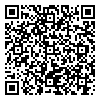 Introduction to A Modest ProposalNote-taking GuideDirections: Scan the QR code or go to the class website, www.mrsguillory.weebly.com. Click on Curriculum Units & Resources>Satire/A Modest Proposal. As you view the presentation, complete the note-taking guide. NOTE: You will likely have to download the presentation in order to view it. I. Opening Others’ EyesWhat if you had good ideas for solving a terrible social problem, but no one would listen to you? What would you do to get people to listen to you? Use the space below to make a list of at least 3 things you’d do to get people’s attention about the issue.II. The Social Issue Swift Brought Attention toThe social issue: _________________________________________________________________This was an issue because:Irish _____________ (crops) were poor_________________ couldn’t pay the ____________ English landlords wanted_______________ and starving ________________ filled the streets England’s governmental _______________ kept the Irish poor III. Why Swift RespondedAppalled by the _______________ in Ireland, Jonathan Swift set out to make the English more ___________ to their neighbors’ suffering. Meaning, he wanted the English to _________________ what the Irish people were going through He wrote a pamphlet—a shocking satire that offered an outrageous “solution” to the problem of famine.IV. Literary Focus: Verbal Irony Verbal irony is ________________________________________________________________________________________________________________________________________________Example: You overslept, forgot to feed the dog, and are coming down with a bad cold. Someone asks you how you’re doing, and you respond, “Just great. I wish every day could be just like this one.” You have just used verbal irony.Writers cannot depend on ___________________ to convey (show) _______________, so they use irony to make their point Irony is used in the title, “A Modest Proposal”Modest, in this case, means: _______________________________________________________Swift’s proposal is ______________________ and _________________ to the point of absurdity, or sillinessV. Reading Skills: Recognizing Persuasive Techniques  “A Modest Proposal” is a classic example of persuasive writing used for the purpose of satire. Watch for these persuasive techniques: __________________ appeals use evidence such as facts or statistics to support a position. __________________ appeals use words that arouse strong feelings. __________________ appeals establish the writer’s sincerity and qualifications.